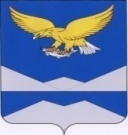 РОССИЙСКАЯ ФЕДЕРАЦИЯИРКУТСКАЯ ОБЛАСТЬКАЗАЧИНСКО-ЛЕНСКИЙ РАЙОНДУМАНЕБЕЛЬСКОГО МУНИЦИПАЛЬНОГО ОБРАЗОВАНИЯПЯТОГО СОЗЫВАР Е Ш Е Н И Еп. Небель	В соответствии с Федеральным законом от 06.10.2003 №131-ФЗ «Об общих принципах организации местного самоуправления в Российской Федерации», Дума Небельского муниципального образованияРЕШИЛА:1. Внести в Устав Небельского муниципального образования (далее - Устав), следующие изменения:1.1. Часть 1 статьи 1 Устава изложить в следующей редакции:«1. Наименование муниципального образования – Небельское сельское поселение Казачинско-Ленского муниципального района Иркутской области. Сокращенное наименование - Небельское муниципальное образование. Небельское муниципальное образование является единым экономическим, историческим, социальным, территориальным образованием, входит в состав Казачинско-Ленского муниципального района, наделенного Законом Иркутской области от 16.12.2004 № 90-оз «О статусе и границах муниципальных образований Казачинско-Ленского района Иркутской области» статусом муниципального района.».1.2. Статью 5 Устава изложить в следующей редакции:«Статья 5. Система местного самоуправления Небельского муниципального  образованияМестное самоуправление в Небельском муниципальном образовании осуществляется населением:1) непосредственно путем- участия в местном референдуме, муниципальных выборах;- голосования по отзыву Главы муниципального образования;- голосования по вопросам изменения границ Небельского муниципального образования, преобразования Небельского муниципального образования;- правотворческой инициативы граждан;- территориального общественного самоуправления;- публичных слушаний, собраний граждан, конференций граждан (собраний делегатов), опроса граждан, обращений в органы местного самоуправления;2) через органы местного самоуправления Небельского муниципального образования.3) органы местного самоуправления и органы государственной власти входят в единую систему публичной власти в Российской Федерации и осуществляют взаимодействие для наиболее эффективного решения задач в интересах населения, проживающего на соответствующей территории.».1.3. В пункте 3 части 1 статьи 6 Устава слово «установление» заменить словом «введение».1.4. В абзаце 3 части 3 статьи 10 Устава слова «Избирательная комиссия Поселения» заменить слова «избирательная комиссия, организующая подготовку и проведение муниципальных выборов».1.5. В части 5 статьи 11 Устава слова «соответствующей избирательной комиссией» заменить словами «избирательной комиссией, организующей подготовку и проведение муниципальных выборов».1.6. В статье 15.1 Устава:1) часть 2 изложить в следующей редакции:«2. Староста сельского населенного пункта назначается Думой Небельского сельского поселения, в состав которого входит данный сельский населенный пункт, по представлению схода граждан сельского населенного пункта. Староста сельского населенного пункта назначается из числа граждан Российской Федерации, проживающих на территории данного сельского населенного пункта и обладающих активным избирательным правом, либо граждан Российской Федерации, достигших на день представления сходом граждан 18 лет и имеющих в собственности жилое помещение, расположенное на территории данного сельского населенного пункта.»;2) в абзаце 1 части 3 после слов «муниципальную должность» дополнить словами «, за исключением муниципальной должности депутата Думы Небельского сельского поселения, осуществляющего свои полномочия на непостоянной основе,»;3) в пункте 1 части 4 после слов «муниципальную должность» дополнить словами «, за исключением муниципальной должности депутата Думы Небельского сельского поселения, осуществляющего свои полномочия на непостоянной основе,».1.7. Статью 21 Устава дополнить частью 3 следующего содержания:«3. Органы государственной власти могут участвовать в формировании органов местного самоуправления, назначении на должность и освобождении от должности должностных лиц местного самоуправления в порядке и случаях, установленных федеральным законом».1.8. Часть 5 статьи 22 Устава изложить в следующей редакции:«5. Вновь избранная Дума поселения собирается на первое заседание не позднее, чем на 30 день со дня ее избрания в правомочном составе.».1.9. Статью 27.1 Устава дополнить частью 5 следующего содержания:«5. Высшее должностное лицо Иркутской области вправе обратиться в Думу Небельского сельского поселения с инициативой об удалении главы Небельского сельского поселения в отставку, в том числе в случае систематического недостижения показателей для оценки эффективности деятельности органов местного самоуправления в порядке, установленном федеральным законом об общих принципах организации местного самоуправления.».1.10. В статье 31 Устава:1) в пункте 3 части 1 слово «установление» заменить словом «введение»;2) подпункт «г» пункта 2 части 2 исключить.1.11. Статью 37 дополнить частью 5 следующего содержания:«5. Полномочия депутата Думы Небельского сельского поселения прекращаются досрочно решением Думы Небельского сельского поселения в случае отсутствия депутата без уважительных причин на всех заседаниях Думы Небельского сельского поселения в течение шести месяцев подряд.».1.12. В пункте 17 части 4 статьи 38 Устава слова «, Избирательной комиссии Поселения» исключить.1.13. В абзаце 1 статьи 42 Устава слова «, правовые акты Избирательной комиссии Поселения» исключить.1.14. В статье 46 Устава:1) в части 2 слово «установления» заменить словом «введения»;2) в части 4 слово «установление» заменить словом «введение».1.15. Статью 48 Устава признать утратившей силу.1.16. В части 2 статьи 50 Устава слова «, аппарата избирательной комиссии муниципального образования» исключить.1.17. В абзаце 2 части 7 статьи 51.1 Устава слова «, председателя Избирательной комиссии района» исключить.1.18. Статью 72.2 Устава дополнить частью 4 следующего содержания:«4. Губернатор Иркутской области:1) вправе вынести предупреждение, объявить выговор главе Небельского сельского поселения за неисполнение или ненадлежащее исполнение обязанностей по обеспечению осуществления органами местного самоуправления отдельных государственных полномочий, переданных органам местного самоуправления федеральными законами и (или) законами Иркутской области;2) вправе отрешить от должности главу Небельского сельского поселения в случае, если в течение месяца со дня вынесения высшим должностным лицом Иркутской области предупреждения, объявления выговора главе Небельского сельского поселения в соответствии с пунктом 1 настоящей части главой Небельского сельского поселения не были приняты в пределах своих полномочий меры по устранению причин, послуживших основанием для вынесения ему предупреждения, объявления выговора.».2. В порядке, установленном Федеральным законом от 21.07.2005 № 97-ФЗ «О государственной регистрации Уставов муниципальных образований», направить муниципальный правовой акт о внесении изменении в Устав Небельского муниципального образования на государственную регистрацию в Управление Министерства юстиции Российской Федерации по Иркутской области в течение 15 дней со дня его принятия.3. Опубликовать решение Думы Небельского муниципального образования «О внесении изменений и дополнений в Устав Небельского муниципального образования» после государственной регистрации в течении 7 и направить в Управление Министерства юстиции российской Федерации по Иркутской области сведения об источнике и о дате официального опубликования (обнародования) решения Думы Небельского муниципального образования «О внесении изменений и дополнений в Устав Небельского муниципального образования» для включения указанных сведений в государственный реестр уставов муниципальных образований Иркутской области в 10-дневный срок.4. Настоящее решение вступает в силу после государственной регистрации и опубликования в «Вестнике Небельского муниципального образования».Глава  Небельского сельского поселения                                                                    А.А. Попович от 26 мая 2023 года от 26 мая 2023 года от 26 мая 2023 года№ 21┌                                                                     ┐   ┌                                                                     ┐   О внесении изменений и дополнений в Устав Небельского сельского поселения